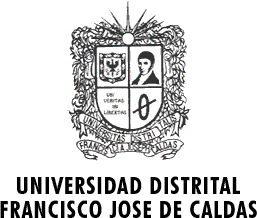 ANEXO 2DOCUMENTACIÓN EXIGIDA PARA LA CONTRATACIÓN: Fotocopia de la cédula de ciudadanía, Fotocopia de Registro Único Tributario-RUT, Antecedentes Disciplinarios Procuraduría, Antecedentes fiscales Contraloría General, Certificado antecedentes Personería, Certificado Judicial DAS vigente, Certificación de afiliación a Fondo de Pensiones y EPS.UNIVERSIDAD DISTRITAL FRANCISCO JOSÉ DE CALDAS. OFICINA ASESORA DE PLANEACIÓN Y CONTROL. PLAN INSTITUCIONAL DE GESTIÓN AMBIENTAL – PIGAEVALUACIÓN TÉCNICA Y ECONÓMICA DE LAS PROPUESTAS PARA CAMPAÑA DE COMUNICACIÓN. OCTUBRE DE 2011OBJETO DEL CONTRATO: Realizar una campaña de comunicación que sensibilice a la comunidad Universitaria en torno a la separación en la fuente y adecuado manejo de los residuos sólidos generados en la Universidad.CRITERIOS AMBIENTALES: Tomar todas las medidas conducentes para evitar la contaminación ambiental durante sus operaciones, cumplir con la normatividad ambiental aplicable (ver ficha técnica), y sujetarse a las normas relativas al control de la contaminación ambiental establecidas en dichas normas.ESPECIFICACIONES TÉCNICAS: -Elaborar una pieza audiovisual de 30 segundos.-Elaborar 3 diseños para plasmar en las camisetas de la campaña y suministrar 25 camisetas.-Instalar Floor Graphics para zonas de los depósitos de residuos sólidos-Diseñar un banner interactivo para ser publicado en la página Web de la Universidad.OFRECIMIENTO ECONÓMICO:Valor : $11.000.000OFRECIMIENTO ECONÓMICO:Valor : $11.000.000PROPONENTESCALIFICACIÓN CALIDAD TÉCNICA DE LAS PROPUESTAS Y EXPERIENCIA RELACIONADA (70 PUNTOS)CALIFICACIÓN CALIDAD TÉCNICA DE LAS PROPUESTAS Y EXPERIENCIA RELACIONADA (70 PUNTOS)CALIFICACIÓN OFRECIMIENTOECONÓMICO (30 PUNTOS)PUNTAJE FINAL(100 PUNTOS)Nelson Javier Beltrán TolosaOfrece: Estrategia de comunicación, concepto creativo, diseño gráfico y arte finalización según la propuesta creativa presentada de:Una pieza audiovisual de 30 segundos de duraciónTres (3) diseños para la impresión de 25 camisetas, las cuales serán entregadas como parte de la propuesta.Tres (3) Floor graphics para las zonas en donde se depositan los residuos sólidos.Un banner interactivo para la página web de la universidad. 70 PuntosOfrece: Estrategia de comunicación, concepto creativo, diseño gráfico y arte finalización según la propuesta creativa presentada de:Una pieza audiovisual de 30 segundos de duraciónTres (3) diseños para la impresión de 25 camisetas, las cuales serán entregadas como parte de la propuesta.Tres (3) Floor graphics para las zonas en donde se depositan los residuos sólidos.Un banner interactivo para la página web de la universidad. 70 PuntosValor $10.850.000 20 Puntos90 PuntosCIARA Consultores y Constructores S.AOfrece: Campaña de comunicación que sensibilice a la comunidad universitaria en torno a la separación en la fuente y adecuado manejo de los residuos sólidos generados en la Universidad que conste de:Una pieza audiovisual de 30 segundos de duraciónTres (3) diseños para la impresión de 25 camisetas, las cuales serán entregadas como parte de la propuesta.Tres (3) Floor graphics para las zonas en donde se depositan los residuos sólidos.Un banner interactivo para la página web de la universidad. 70 PuntosOfrece: Campaña de comunicación que sensibilice a la comunidad universitaria en torno a la separación en la fuente y adecuado manejo de los residuos sólidos generados en la Universidad que conste de:Una pieza audiovisual de 30 segundos de duraciónTres (3) diseños para la impresión de 25 camisetas, las cuales serán entregadas como parte de la propuesta.Tres (3) Floor graphics para las zonas en donde se depositan los residuos sólidos.Un banner interactivo para la página web de la universidad. 70 PuntosValor: $ 9.628.00025 Puntos95 PuntosStrategy LimitadaOfrece: Campaña de comunicación que sensibilice a la comunidad universitaria en torno a la separación en la fuente y adecuado manejo de los residuos sólidos generados en la Universidad que conste de:Elaboración de una pieza audiovisual de 30 segundos de duraciónElaborar tres(3) diseños para plasmar en las camisetas de la campañaInstalar Floor Graphics para zonas de los depósitos de residuos sólidosDiseñar un banner interactivo para ser publicado en la página web de la universidad Distrital.  70 PuntosOfrece: Campaña de comunicación que sensibilice a la comunidad universitaria en torno a la separación en la fuente y adecuado manejo de los residuos sólidos generados en la Universidad que conste de:Elaboración de una pieza audiovisual de 30 segundos de duraciónElaborar tres(3) diseños para plasmar en las camisetas de la campañaInstalar Floor Graphics para zonas de los depósitos de residuos sólidosDiseñar un banner interactivo para ser publicado en la página web de la universidad Distrital.  70 PuntosValor: $ 7.999.99830 Puntos 100 Puntos